Diretoria de Formação de Professores da Educação Básica - DEBDeclaração de reconhecimento de carga horária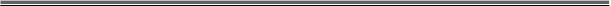 DECLARAÇÃOEu , CPF nº , representante da Instituição de Ensino Superior , inscrita com e-MEC nº , declaro que a IES compromete-se a reconhecer a carga horária das atividades realizadas pelo licenciando no para fins de reconhecimento de crédito, observado o Projeto Pedagógico do Curso de Licenciatura. Assinatura e Carimbo do Pró-reitor